Информация  о проведении  лекций "Мой выбор -законопослушное  поведение"   10 сентября  2020 года   социальным педагогом  Бейсекеевой  З.Р. и  школьным  инспектором Кобелдесовой С.Т.   с учащимися 5-7 классов   в онлайн формате  прошла профилактическая  лекция «Мой выбор- законопослушное поведение», в ходе которой  разъяснены  нормы  поведения   несовершеннолетних в  общественных местах, ответственность  за  административное  нарушение и уголовное деяние.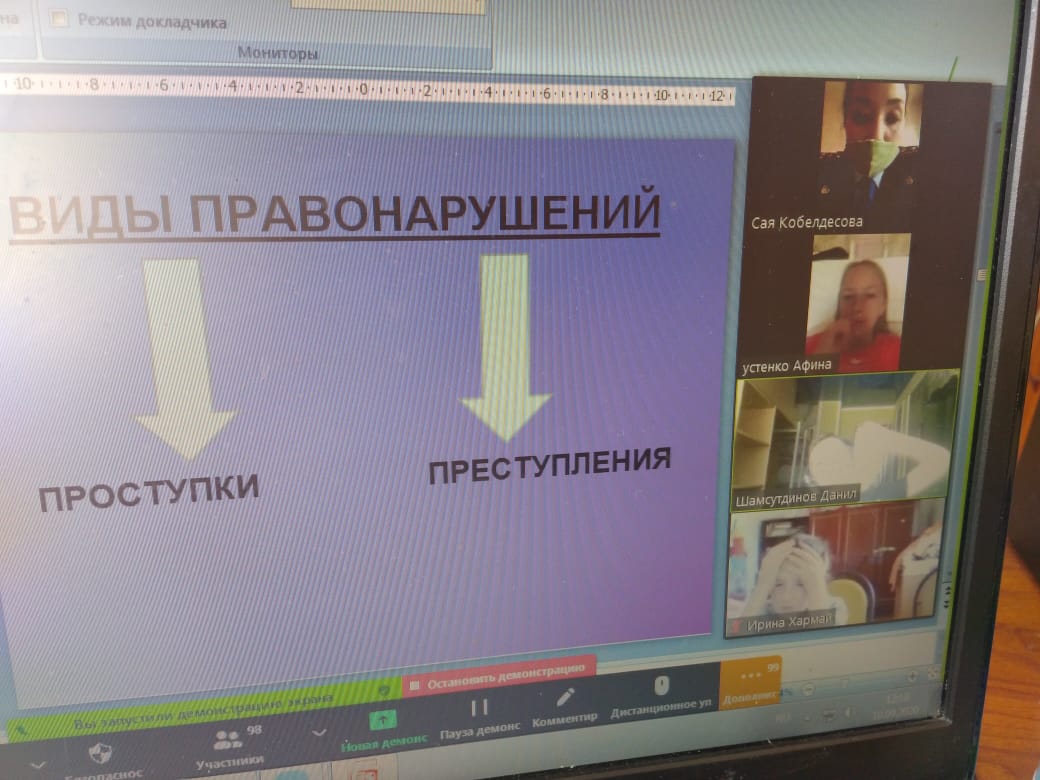 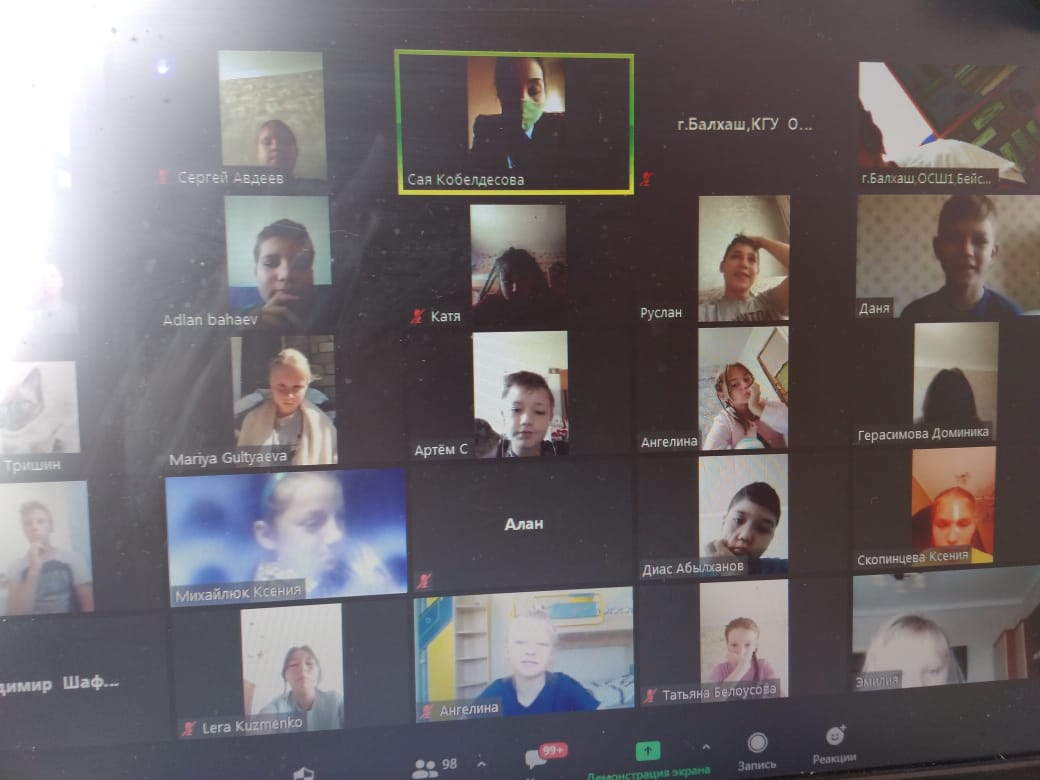 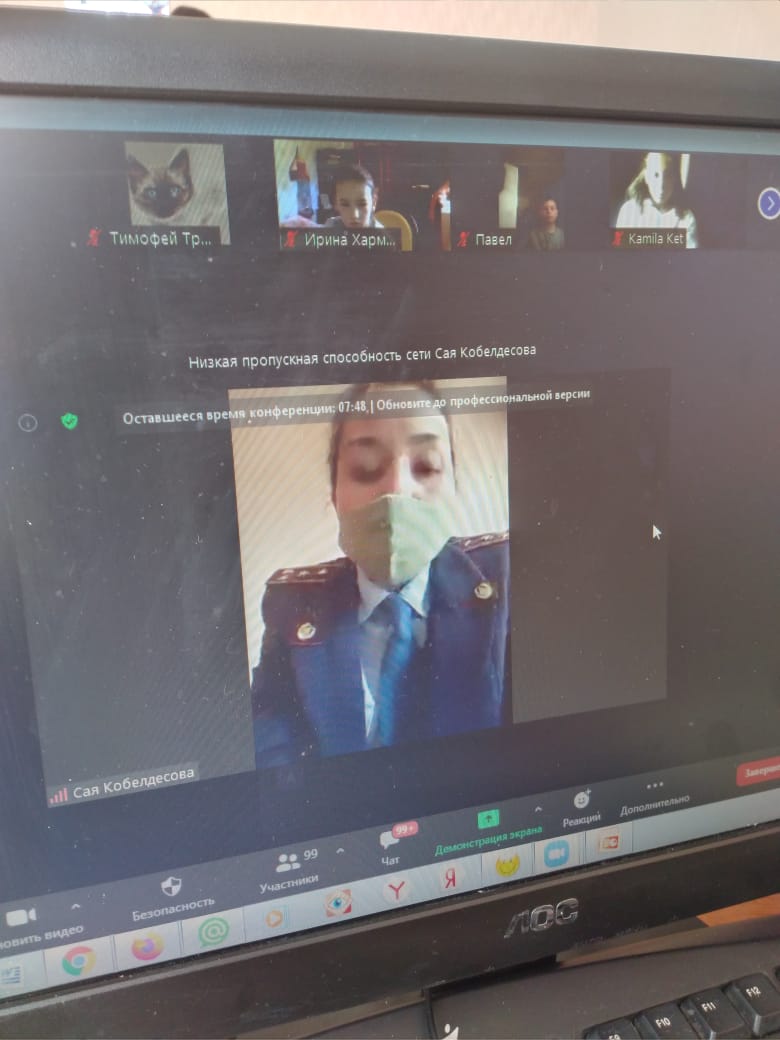 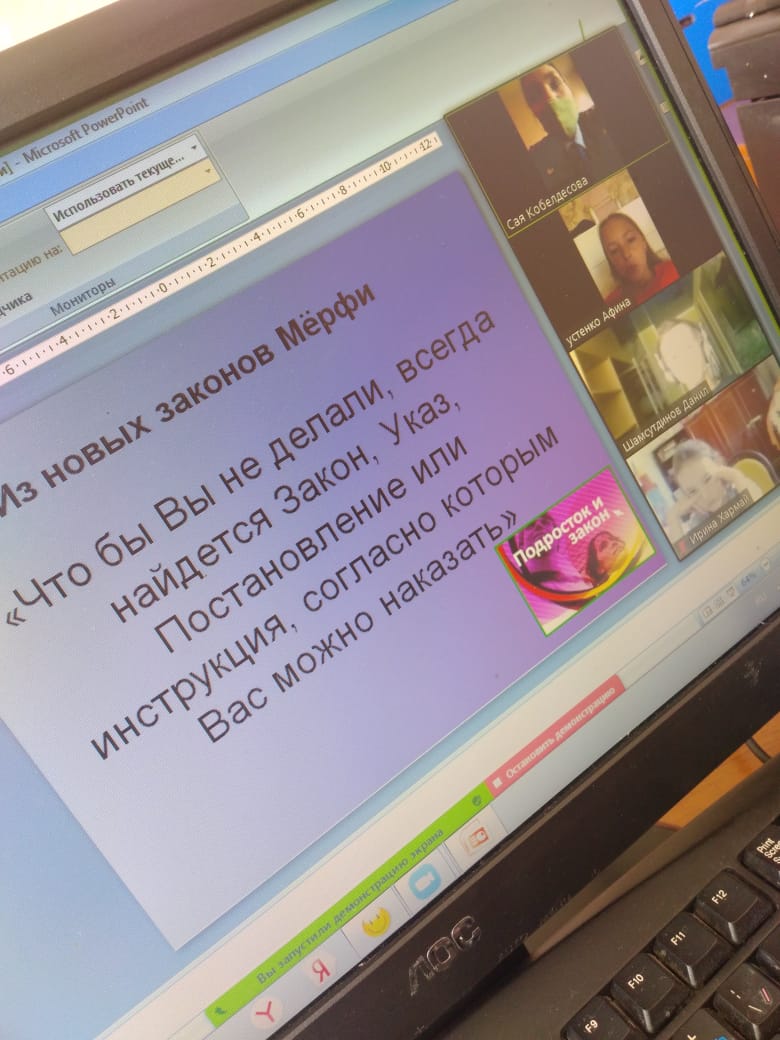 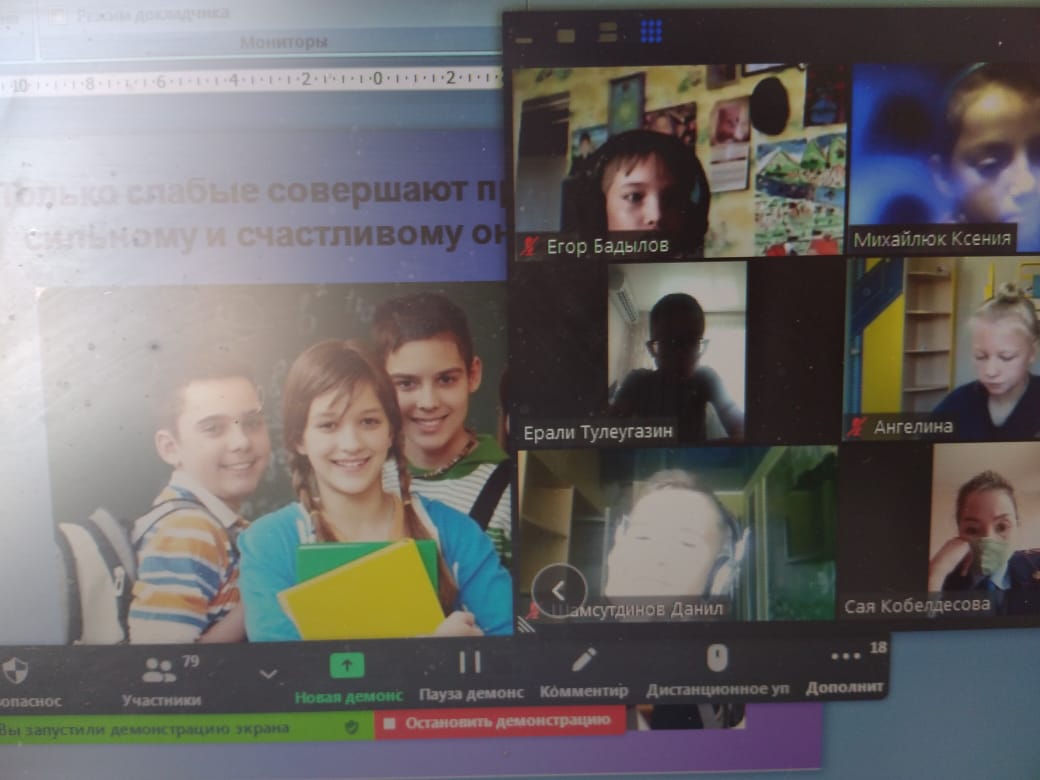 